Deskripsi SingkatArsitektur tidak terlepas dari kebutuhan manusia akan wadah untuk memfasilitasi beragam aktivitasnya sehari-hari.  Sejarah Arsitektur memiliki usia yang hampir sama panjang dan tuanya dengan sejarah manusia sendiri.  Saat manusia mulai memikirkan dan mewujudkan naungan (shelter) sebagai salah satu kebutuhan hidupnya yang paling mendasar untuk melindungi dirinya dari beragam pengaruh lingkungan dan ancaman yang mungkin membahayakan dirinya, saat itu pulalah sejarah arsitektur dimulai.  Mata Kuliah ini membahas cakupan dan prinsip arsitektur, profesi arsitek, dan aspek-aspek umum dari aktivitas manusia yang terkait dengan arsitektur (artistik, ekonomis, lingkungan, politik, sosial,budaya, dan teknologi).  Unsur Capaian PembelajaranSetelah mengikuti mata kuliah ini, mahasiswa diharapkan:Mampu membedakan konsep-konsep kunci yang berkaitan dengan arsitektur, seperti cakupan, prinsip, pengalaman, batas, lingkung bangun, bentang alam, konstruksi, dan profesi arsitekMampu menjelaskan elemen-elemen pembentuk dan pembatas dari ruang dan bangunan Mampu menjabarkan aspek-aspek aktivitas manusia yang mempengaruhi dan/atau melatarbelakangi arsitektur.Memiliki wawasan dan pengetahuan mengenai profesi arsitek.Komponen PenilaianPengantar Arsitektur menghargai proses dan hasil akhir analisis  setiap mahasiswa dengan detail sebagai berikut:Kehadiran dan partisipasi aktif	10 %Mahasiswa diwajibkan untuk hadir dalam setiap kegiatan perkuliahan. Pada setiap kegiatan perkuliahan terdapat literatur yang menjadi rujukan materi yang disampaikan, di mana mahasiswa diharuskan membaca terlebih dahulu literature tersebut sebelum menghadiri perkuliahan yang membahas materi terkaitSetelah membaca referensi-referensi mahasiswa diminta membawa tanggapan dan pertanyaan terkait materi yang dibacanya sebagai bagian dari pembahasan pada sesi tatap muka dan diskusi. Referensi terdiri atas literatur wajib dan pendukung. Literatur wajib ditentukan oleh Dosen Penanggung Jawab dan harus dibaca oleh setiap mahasiswa.Setiap Mahasiswa diharapkan dapat berpartisipasi secara aktif dalam setiap sesi kuliah. Daftar hadir sebagai bukti kehadiran akan ditandatangani oleh mahasiswa pada setiap akhir kegiatan perkuliahan. Mahasiswa yang terlambat hadir lebih dari 15 menit,tidak diijinkan mengikuti perkuliahan pada hari tersebut.Toleransi bagi ketidakhadiran Mahasiswa pada kegiatan perkuliahan hanya berlaku bagi kondisi sakit ;  yang dibuktikan dengan surat keterangan resmi dari Dokter atau Rumah Sakit; Bagi mahasiswa yang memiliki tingkat kehadiran di bawah 75% (termasuk memperhitungkan ketidakhadiran yang disebabkan kondisi sakit), secara otomatis akan memperoleh nilai E (Tidak Lulus).Tujuan Pembobotan Kehadiran dan Partisipasi ini adalah untuk memotivasi Mahasiswa untuk aktif mengikuti Tatap Muka dan Kegiatan-kegiatan Diskusi yang berlangsung di dalam Perkuliahan.Kegiatan Diskusi, selain mencakup pembahasan mengenai suatu isu yang melibatkan interaksi antar mahasiswa di dalam kelas; juga mencakup pembuatan suatu karya (baik individual ataupun kelompok) serta kegiatan di lapanganKriteria Penilaian : Bobot kehadiran dan partisipasi aktif dalam sesi kuliah dan diskusi. Setiap pertanyaan,tanggapan, dan masukan dalam sesi kuliah dan diskusi, selama masih dalam konteks materi yang sedang dibahas, akan diperhitungkan sebagai partisipasi aktif.Log Book Mingguan	40 %Logbook adalah buku catatan akademik harian seorang mahasiswa yang berisi pengamatan dan analisis terhadap ruang, objek arsitektur setelah mendapatkan teori dari kelas. Log book juga berisikan hasil summary bacaan yang didapat dari bahan bacaan yang didistribusikan setiap minggunya. Logbook merupakan bukti kemajuan berpikir mahasiswa tersebut selama mengikuti kuliah.Logbook sebaiknya berupa buku berukuran A4dengan kertas kosong tidak bergaris atau berhias apapun agar dapat digunakan untuk menggambar atau menulis dengan sejelas mungkin.Mahasiswa dapat membeli atau membuat sendiri logbook tersebut.Mahasiswa harus mencatat proses dan hasil yang diperoleh pada setiap kegiatan perkuliahan di logbook.Pada setiap pertemuan, Dosen Penanggung Jawab akan memberikan tugas kecil yang harus dikerjakan pada sesi diskusi di kelas yang dilaksanakan hari itu juga, atau dikerjakan di luar jadwal dan kelas yang sedang berlangsung; tergantung kepada tipe penugasan yang diberikan. Penugasan yang diberikan oleh Dosen Penanggung Jawab tersebut harus dikerjakan pada logbook.Bagi mahasiswa yang memiliki nilai logbook tidak lebih dari 25% di akhir semester, secara otomatis akan memperoleh nilai E (Tidak Lulus)  Kriteria Penilaian : didasarkan pada Lingkup Materi dan Kemampuan Analisis yang tercakup di dalam LogbookPemahaman Materi sebagai Materi Ujian Tengah Semester (Bobot : 20%)Sifat Ujian : Individual, Buku TerbukaPada saat hari pelaksanaan Ujian Tengah Semester yang telah dijadwalkan, setiap mahasiswa akan diminta menuliskan pemahaman dan pendapatnya masing-masing  mengenai suatu isu yang akan diberikan oleh Dosen Penanggung Jawab, dengan memanfaatkan pengetahuan yang telah diperoleh selama minggu I sampai VIIDiperkirakan pelaksanaan Ujian Tengah Semester akan memakan waktu total 110-120 menit (sekitar 2 jam).Tujuan dari pelaksanaan ujian ini adalah memeriksa sejauh mana pemahaman mahasiswa mengenai materi yang telah diberikanKetidakhadiran pada pelaksanaan Ujian Tengah Semester tanpa alasan yang dapat dibenarkan, akan menyebabkan mahasiswa memperoleh nilai 0 (Nol) pada komponen iniKriteria Penilaian :  Lingkup Materi dan Kemampuan Analisis Pemahaman Materi sebagai Materi Ujian Akhir  Semester (Bobot : 30%)Sifat Ujian : Kelompok, PresentasiPada saat pelaksanaan Ujian, Mahasiswa harus mempresentasikan opini mereka dalam menanggapi isu yang diberikan kepada mereka seminggu sebelumyaUntuk pelaksanaan presentasi, Mahasiswa akan dibagi dalam 5-6 kelompok. Setiap kelompok memperoleh jatah 20 menit untuk pelaksanaan presentasi, terdiri dari 10 menit penyampaian materi dan 10 menit tanya jawabDiperkirakan pelaksanaan Ujian Akhir Semester akan memakan waktu total 100-120 menit (sekitar 2 jam).Media presentasi adalah kertas A2 maksimal sebanyak 3 (tiga) lembar, pengolahan media presentasi diserahkan kepada masing-masing kelompokTujuan dari pelaksanaan ujian ini adalah memeriksa sejauh mana pemahaman mahasiswa mengenai isu tersebut dikaitkan dengan pengetahuan yang telah mereka peroleh selama mengikuti kuliah ini serta melatih kemampuan mahasiswa untuk melakukan presentasi publik.Ketidakhadiran pada pelaksanaan Ujian Akhir Semester tanpa alasan yang dapat dibenarkan, akan menyebabkan mahasiswa memperoleh nilai 0 (Nol) pada komponen iniKriteria Penilaian : Lingkup Materi, Kemampuan Analisis dan Sistematika Penjabaran INFO MENGENAI KETERLAMBATAN & PLAGIARISMEKeterlambatan Tugas	Keterlambatan tugas tidak akan diterima dan mahasiswa berhak mendapatkan nilai E, kecuali mahasiswa bersangkutan mempunyai ijin tertulis dari dokter/orang tua/instansi terkait yang menyebabkan mahasiswa bersangkutan tidak bisa mengumpulkan tugas pada hari dan jam pengumpulan tugas. Keterlambatan Kuliah	Keterlambatan mengikuti perkuliahan adalah maksimal 10 menit. Jika mahasiswa terlambat, maka mahasiswa dikenai sanksi dengan tidak dihitung kehadiran dalam daftar hadir. Akan tetapi, mahasiswa tetap boleh mengikuti proses yang sedang berlangsung di kelas. Kehadiran minimal untuk mengikuti kelulusan adalah 80%Plagiarisme	Setiap tindak plagiarism, baik dalam tulisan maupun dalam desain akan ditindak tegas dengan memberikan nilai E pada tugas bersangkutan.Kriteria PenilaianKriteria penilaian bersifat objektif yang terukur berdasarkan rubrik penilaian setiap tugas. Penilaian dilakukan di sepanjang semester yang terdiri tugas mingguan yang ada dalam log book Anda, tugas yang diberikan saat UTS dan UASKriteria Penilaian Log BookDaftar ReferensiRENCANA PEMBELAJARAN SEMESTER (RPS)DESKRIPSI TUGAS Dalam pelaksanaannya, Mata kuliah pengantar arsitektur memiliki beberapa tugas yang sifatnya insidentil namun mempengaruhi total nilai log book. Berikut deskripsi tugas-tugas yang diberikan:Tugas Minggu ke 9: Komposisi dalam ArsitekturDi dalam kelompok, anda diminta untuk mendiskusikan definisi komposisi arsitektur, jenis komposisi dan contoh-contoh komposisi arsitektur. Buatlah laporan kelompok anda dalam presentasi power point.  Diskusi elemen-elemen komposisi dalam arsitektur beserta contoh-contoh aplikasinya. Carilah gambar-gambar yang merepresentasikan Proporsi, Skala, Irama, Harmoni, Keseimbangan dan aksen. Mahasiswa mencari informasi dan referensi melalui internet dengan mengguna-kan laptop dan presentsi dalam ppt. Tugas Minggu mingguan: Analisis yang dituangkan ke dalam log book   Uraian TugasRUBRIK PENILAIAN(Keterangan: format umum adalah yang di bawah ini, namun Prodi dapat membuat format tersendiri, sesuai dengan penilaian yang akan dibuat. Misalnya untuk penilaian presentasi atau penilaian praktek memiliki rubrik yang berbeda, jadi bisa lebih dari 1 rubrik untuk setiap mata kuliah)PENUTUPRencana Pembelajaran Semester (RPS) ini berlaku mulai tanggal 21 September 2015 , untuk mahasiswa UPJ Tahun Akademik 2015/2016 dan seterusnya. RPS ini dievaluasi secara berkala setiap semester dan akan dilakukan perbaikan jika dalam penerapannya masih diperlukan penyempurnaan.STATUS DOKUMEN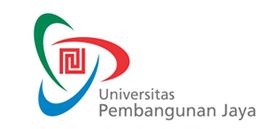 RENCANA PEMBELAJARAN SEMESTERF-0653F-0653RENCANA PEMBELAJARAN SEMESTERIssue/Revisi: R3RENCANA PEMBELAJARAN SEMESTERTanggal Berlaku: 1 Juli 2015RENCANA PEMBELAJARAN SEMESTERUntuk Tahun Akademik: 2016/2017RENCANA PEMBELAJARAN SEMESTERMasa Berlaku: 4 (empat) tahunRENCANA PEMBELAJARAN SEMESTERJumlah Halaman: 18 halamanMata Kuliah: Pengantar  Arsitektur Kode MK: ARC 101Program Studi: Arsitektur Penyusun: Eka Permanasari, PhDSks: 3 (tiga) Kelompok Mata Kuliah: MKMA – Mata Kuliah MajorItemprosentaseKehadiran dan partisipasi aktif	10 %Log book  mingguan40 %UTS20 %UAS30 %JenjangNilai MutuNilai MutuBobot AngkaDeskripsi Capaian Pembelajaran4AA90,00 – 100Mahasiswa superior yang  mampu mencerap informasi yang diberikan saat perkuliahan serta mampu menggali informasi berdasarkan hasil pengamatan lapangan maupun penerapan hasil dari bacaan yang diberikan tiap minggunya. Mahasiswa mampu secara Mandiri menganalisis dan menerapkan ilmu yang didapat dari kuliah, bacaan maupun diskusi dengan rekan. Umumnya hasil analisis dan penerapan ilmu adalah berupa gambar-gambar sketsa dan coretan analisis, bukan berupa laporan essay. 3,7AA-80,00 – 89,99Mahasiswa superior yang  mampu mencerap informasi yang diberikan saat perkuliahan serta mampu menggali informasi berdasarkan hasil pengamatan lapangan maupun penerapan hasil dari bacaan yang diberikan tiap minggunya. Bisa jadi ada beberapa informasi yang terlewatkan maupun analisis yang kurang tajam. Namun mahasiswa mampu secara Mandiri menganalisis dan menerapkan ilmu yang didapat dari kuliah, bacaan maupun diskusi dengan rekan. Umumnya hasil analisis dan penerapan ilmu adalah berupa gambar-gambar sketsa dan coretan analisis, bukan berupa laporan essay.3,3BB+75,00 – 79,99Mahasiswa  mampu mencerap informasi yang diberikan saat perkuliahan serta mampu menggali informasi berdasarkan hasil pengamatan lapangan maupun penerapan hasil dari bacaan yang diberikan tiap minggunya. Mahasiswa memenuhi permintaan tugas dengan lengkap dengan tafsiran dan gagasan yang jelas, logis, runut dan orisinil serta mampu mengemas semua ide secara sistematis dan menarik.3BB70,00 – 74,99Mahasiswa  mampu mencerap informasi yang diberikan saat perkuliahan serta mampu menggali informasi berdasarkan hasil pengamatan lapangan maupun penerapan hasil dari bacaan yang diberikan tiap minggunya. Mahasiswa memenuhi permintaan tugas dengan lengkap dengan tafsiran dan gagasan yang jeli, logis, runut dan orisinil namun penyajian bisa jadi kurang lengkap.  2,7BB-65,00 – 69,99Mahasiswa memenuhi permintaan tugas dengan lengkap dengan urutan yang logis namun kurang komprehensif 2,3CC+60,00 – 64,99Mahasiswa memenuhi permintaan tugas dengan lengkap dan berusaha semaksimal mungkin memenuhi permintaan tugas dengan urutan yang logis. Penyajian bisa jadi belum menarik dan komprehensif namun usaha kerasnya diberikan penghargaan lebih2CC55,00 – 59,99Mahasiswa memenuhi permintaan tugas secara lengkap dan cukup berusaha menerapkan berbagai pengetahuan namun belum runut, logis dan komprehensif.1,7CC-50,00 – 54,99Mahasiswa hanya memenuhi permintaan tugas namun belum mampu menerapkan pengetahuan secara runut, logis dan komprehensif. 1DD40,00 – 49,99Mahasiswa perlu mengulang karena ia mengerjakan tugas seadanya dan tidak lengkap sesuai dengan permintaan. 0EE< 40,00Mahasiswa belum layak lulus karena  tidak memenuhi kriteria, seperti sering tidak mengumpulkan tugas atau tidak mengumpulkan tugas, tidak mengikuti ujian, dan melakukan plagiarism.MingguKemampuan Akhir yang DiharapkanBahan Kajian(Materi Ajar)Bentuk PembelajaranKriteria/Indikator PenilaianBobot NilaiBahan bacaan1Mahasiswa dapat menjelaskan lingkup perkuliahan Pengantar ArsitekturMahasiswa memahami bacaan melalui diskusi kelempok dan presentasi. Mahasiswa menghargai pendapat rekan – rekan lain  sebagai respon terhadap bacaan.Mahasiswa memahami bacaan dan mengaplikasikan informasi yang mereka dapat ke dalam analisis lingkup bangun arsitektur.Pengantar  Pra kuliahTujuan, tata tertib dan rencana pelaksanaan kuliah pengantar arsitektur.Materi pokok Pengantar ArsitekturProsedur, Jadwal dan Tata Tertib.Tugas kelompok: Arsitektur dan ManusiaMembuat kelompok kecil.Membahas ruang lingkup arsitekturHasil diskusi dibuat kesimpulan dalam bentuk A4CeramahSmall Group Discussion Diskusi Keaktifan diskusi Ide / sanggahanAnalisis hasil diskusi diperkuat dengan contoh-contoh nyataSintesis / kesimpulanHasil Analisis dituangkan dalam log book ditulis dengan baik dan sesuai kriteria 2Mahasiswa dapat menjelaskan dan membedakan lingkungan yang terkait dengan diri manusiaMahasiswa dapat menjelaskan konsep naungan sebagai tanggapan manusia terhadap kondisi lingkunganMahasiswa mampu menangkap esensi sustainable eco development dalam membangun sebuah shelterMencari beberapa studi preseden tentang Lingkung alam, Lingkung buatan, Lingkung bangun, Lingkung sosialAnalisis dan sintesis Simulasi “Suku” dan Tempat Bermukim secara Kelompok . Mahasiswa dibagi dalam kelompokCeramahSmall Group DiscussionKelengkapan analisis bacaanSimulasi kelompok ‘Suku’ dan peranan anggota dalam kelompokPenyajian dalam logbookPresentasi Suku3% dari nilai log bookDoxiadis,C (1968), Ekistics : An Introduction to the Science of Human Settlement. Oxford University Press. h. 21-233Mahasiswa dapat menjabarkan pengertian mereka mengenai arsitektur secara umumMahasiswa dapat menjelaskan batasan-batasan yang menghubung-kan dan membedakan arsitektur dengan  dan dari bidang lainMahasiswa mengenal dampak kegiatan ‘berarsitektur’ terhadap lingkunganBerarsitekturPembahasan dan diskusi istilah “arsitektur”Batasan-batasan Kedudukan “arsitektur”Mengalami “arsitektur”Mahasiswa diminta untuk meng’alami’ ruang”Istilah, posisi, dan proses dari arsitekturProblem – Based LearningLogbook Mahasiswa mengalami dan menganalisis perjalanan ruang. Mengenal istilah, posisi dan proses dari arsitektur. Penyajian pemahaman tercermin dalam logbook pribadiKelengkapan dataAnalisis berbagai sumber3%dari nilai log bookRoth, Leland (2007). Understanding Architecture : Its Elements, History, and Meaning. Westview Press. h. 2-74Mahasiswa dapat menjelaskan pengaruh dan kedudukan aspek-aspek fungsi, struktur-konstruksi, dan estetika dalam arsitekturMahasiswa mampu menelaah teori Vitruvius dalam kaidah SEDVitruvius : Utilitas, Firmitas, VenustasFungsiStruktur-KonstruksiEstetikaIntegrasi antar Ketiga aspek tersebutCeramahProblem Based LearningSurvei dan analisis elemen-elemen ruang dan/atau bangunan hunian di sekitar kampus UPJ Kunjungan ke rumah Prof Gunawan3%dari nilai log bookKruft, H.W. (1994). A History of Architectural Theory : From Vitruvius to the Present. New York : Princeton Architectural Press. h.21-295Mahasiswa dapat menjelaskan pengertian ruang dan bangunanMahasiswa dapat membedakan ruang dan ruanganMahasiswa dapat menjabarkan elemen-elemen pembentuk ruang dan/atau ruanganMahasiswa dapat menjabarkan batas-batas dari ruang dan/atau ruanganElemen Objek ArsitekturPenopangPengalasPenutup atasPembatasAmbangLuar-dalamMasuk-keluarPenembus pandangProblem – Based LearningSurvei dan analisis elemen-elemen ruang dan/atau bangunan Kampus UPJ (Lobby)Pembentuk wujud dan citra dari objek arsitektur (ruang dan bangunan)3%dari nilai log bookVan de Ven, Cornelis (1995). Ruang dalam Arsitektur (terjemahan)Jakarta : PT Gramedia Pustaka Utama.h.2-8Ching, F.D.K (2007). Architecture: Form, Space, & Order. John Wiley & Sons. h. 102-103,112-113,118-119,124-125,134-135,162-1636Mahasiswa dapat menjelaskan aspek-aspek berbeda dari objek arsitektur yang berbeda namun saling mengisi dan/atau melengkapiKarakter Objek ArsitekturLatar-figurBentukWarnaTeksturPolaSuaraDimensiKonfigurasiBukaanProject – Problem Based LearningAplikasi karakter objek arsitektur. Mahasiswa akan mengunjungi sebuah objek arsitektur. Pahami, kenali dan analisisis objek arsitektur yang dikunjungi - Arsitektur prefabrikasiPemahaman akan karakter objek arsitekturDengan menggunakan bahan yang green, mahasiswa secara kreatif mendeskripsikan karakter kelompoknya. 3%Ching, F.D.K (2007). Architecture: Form, Space, & Order. John Wiley & Sons. H. 96-99, 170-1827Mahasiswa dapat mengaplikasikan pemahamannya mengenai pembentuk wujud dan citra dalam mendeskripsikan dirinya dan/atau dunia di sekitarnyaMahasiswa mampu mengkomunikasi-kan pemahamannya tersebutMahasiswa mampu memanfaatkan material barang bekas untuk merepresentasikan diri/dunia mahasiswaRepresentasi dari “diri” dan “dunia” MahasiswaProject – Problem Based LearningPresentasi verbal mengenai Model yang mewakili “Diri” dan/atau “Dunia” mahasiswa.-8UTSMahasiswa dapat menganalisis suatu objek arsitektur berdasarkan materi yang telah diterima dari pertemuan I hingga VIIAnalisis Objek arsitektur dengan menggunakan materi dan pemahaman yang sudah didapat dari minggu ILingkungan dan aktivitas manusiaFirmitas, Venustas, UtilitasElemen-elemen objek arsitekturCitra objek arsitekturProject – Based LearningImplementasi dari pemahaman terhadap :Kaitan arsitektur, lingkungan, dan manusiaPrinsip-prinsip arsitekturElemen & citra objek arsitektur20%9Mahasiswa dapat menjelaskan aspek-aspek komposisi yang umum berlaku di dalam arsitekturMahasiswa dapat memberikan contoh dari aspek-aspek tersebutKomposisi dalam ArsitekturProporsiSkalaIramaHarmoniKeseimbanganAksenProblem  Based LearningDiskusi elemen-elemen komposisi dalam arsitektur beserta contoh-contoh aplikasinya. Mahasiswa dibagi dalam 5 (lima) kelompokMahasiswa mencari informasi dan referensi melalui internet dengan mengguna-kan laptop dan presentsi dalam ppt5%10Mahasiswa dapat menjelaskan pengertian ruang transisiMahasiswa memahami Pergerakan / Perpindahan dalam ArsitekturSekuens dan Ruang transisiAtas- bawahBasah-keringKeras-lembutPanas-dinginProblem – Based LearningSurvei dan analisis Ruang Transisi yang ke Pulau seribu Presentasikan dalam 2 lembar A311Mahasiswa dapat menjelaskan alur sirkulasi dalam kegiatan manusia dan arsitekturSirkulasi Sirkulasi horizontal Sirkulasi vertikalProblem – Based LearningSurvei dan analisis Ruang Transisi yang ke Pulau seribu Presentasikan dalam 2 lembar A36%dari nilai log bookChing, F.D.K (2007). Architecture: Form, Space, & Order. John Wiley & Sons. h. 239-243, 250-251,264-265,278-279,282-283, 286-28912Mahasiswa dapat menggunakan pengetahuannya mengenai elemen-elemen arsitektur dalam menganalisis ruang dan massa  Analisis dan penerapan Objek ArsitekturElemenKomposisiKarakterSirkulasiPeralihan antar RuangProject – Based LearningSurvei dan analisis Ruang dan/atau Bangunan Kampus Baru UPJ3%dari nilai log book13Mahasiswa dapat menjelaskan potensi kontribusi sarjana arsitektur kepada kehidupan masyarakatMahasiswa dapat menjelaskan profesi arsitek secara umumMahasiswa dapat menjelaskan hal apa yang dapat dilakukan arsitek untuk meminimalisir perusakan lingkunganSarjana Arsitektur dan Profesi ArsitekBidang ilmu yang terkait dengan sarjana arsitekturProspek kerjaLingkup kerja, kode etik arsitekAsosiasi / perkumpulan ArsitekArsitek dan Lulusan Program Studi ArsitekturProject – Based LearningDiskusi tentang Sarjana Arsitektur dan Lulusan Program Studi Arsitektur di Indonesia dan di dunia (Mahasiswa dibagi dalam 5 kelompok)Mahasiswa mempresentasikan hasil diskusi profesi apa yang dapat dilakukan 3%Waldrep,L. (2009). Becoming an Architect. John Wiley & Sons. h 1-4, 100-103, 247-250Informasi dari Buku, Media Cetak, dan Internet terkait dengan lulusan Prodi Arsitektur dan Profesi Arsitek14Mahasiswa dapat menjelaskan gambaran umum dunia kerja nyata dari profesi arsitekKunjungan ke Konsultan PerencanaanPresentasi dari pihak Biro ArsitekturCatatan kunjungan dan hasil diskusi dengan Biro Arsitektur (Yori Antar)3%dari nilai log book15Mahasiswa dapat menjelaskan kesimpulan dan manfaat yang mereka peroleh selama mengikuti mata kuliah Pengantar Arsitektur Kesimpulan Mata Kuliah Pengantar ArsitekturStudi KasusSimulasi Dunia Profesi Arsitek dan/atau Sarjana Arsitektur.Mahasiswa dibagi dalam 5 kelompok 3%16UAS Mahasiswa dapat menjelaskan pemahamannya yang lebih mendalam mengenai arsitektur yang baik/ideal yaitu yang inovatif namun tetap mengedepankan issue  green architecturePresentasi verbal mengenai arsitektur yang baik menurut pemahaman mahasiswaWorkshopPresentasi Kelompok. (Mahasiswa dibagi dalam 5 kelompok)Mampu menjabarkan penilaian tentang arsitektur dan/atau profesi arsitek dari sudut pandang masing-masing, berdasar pada pemikiran yang logis2%Tujuan TugasMahasiswa dapat menjelaskan aspek-aspek komposisi yang umum berlaku di dalam arsitekturMahasiswa dapat memberikan contoh dari aspek-aspek tersebutUraian TugasDi dalam kelompok, anda diminta untuk mendiskusikan definisi komposisi arsitektur, jenis komposisi dan contoh-contoh komposisi arsitektur. Buatlah laporan kelompok anda dalam presentasi power point.  Diskusi elemen-elemen komposisi dalam arsitektur beserta contoh-contoh aplikasinya. Carilah gambar-gambar yang merepresentasikan Proporsi, Skala, Irama, Harmoni, Keseimbangan dan aksen. Mahasiswa mencari informasi dan referensi melalui internet dengan mengguna-kan laptop dan presentsi dalam ppt. Kriteria PenilaianDiskusi: Keaktifan diskusi Ide / sanggahanAnalisis bacaan dikaitkan dengan contohSintesis / kesimpulanPresentasiAnalisis Sintesis / kesimpulanIlustrasiTujuan TugasMahasiswa memahami bacaan melalui diskusi kelempok dan presentasi. Mahasiswa menghargai pendapat rekan – rekan lain  sebagai respon terhadap bacaan.Mahasiswa memahami bacaan dari berbagai sudut pandang dengan menuangkannya dalam bentuk tulisan dengan bagan/diagram.Uraian TugasDalam setiap minggu, mahasiswa diminta untuk melakukan bacaan dab membuat analisis hasil dari bacaan tersebut. Mahasiswa diminta untuk secara kreatif mendiskusikan bahan bacaan dan aplikasi dalam keseharian melalui pengamatan objek. Di dalam kelas, mahasiswa juga melakukan Small Group Discussion untuk mendiskusikan, membahas maupun menyanggah hasil bacaan yang ada. Kriteria PenilaianDiskusi: Keaktifan diskusi Ide / sanggahanAnalisis bacaan dikaitkan dengan contohSintesis / kesimpulanPaper individuReview bacaanAnalisis bacaan dan diskusiSintesis / kesimpulanIlustrasiPenulisan sesuai kaidah EYDJenjang/GradeAngka/SkorDeskripsi/Indikator KerjaProsesPenanggung JawabPenanggung JawabTanggalProsesNamaTanda tanganTanggalProsesPenanggung JawabPenanggung JawabTanggalProsesNamaTanda tanganTanggalPerumusanEka Permanasari PhDDosen PenyusunPemeriksaan & PersetujuanEka Permanasari PhDKetua ProdiPenetapanProf. Dr. Ir. Emirhadi Suganda, M.ScWakil Rektor